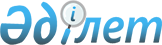 Об открытии Консульства Республики Казахстан в городе Дамаск (Сирийская Арабская Республика)Постановление Правительства Республики Казахстан от 11 января 2012 года № 27

      Правительство Республики Казахстан ПОСТАНОВЛЯЕТ:



      1. Открыть в городе Дамаск (Сирийская Арабская Республика) Консульство Республики Казахстан.



      2. Министерству иностранных дел Республики Казахстан принять необходимые меры, вытекающие из настоящего постановления.



      3. Настоящее постановление вводится в действие со дня подписания.      Премьер-Министр

      Республики Казахстан                       К. Масимов
					© 2012. РГП на ПХВ «Институт законодательства и правовой информации Республики Казахстан» Министерства юстиции Республики Казахстан
				